РЕШЕНИЕВ целях осуществления контроля за использованием бюджетных средств и муниципального имущества, в соответствии с абзацем вторым части 4 статьи 53 Устава Петропавловск-Камчатского городского округа, частью 2 статьи 16 Положения о Контрольно-счетной палате Петропавловск-Камчатского городского округа, утвержденного решением Петропавловск-Камчатской Городской Думы           от 05.07.2005 № 172-р, статьей 16 Регламента Городской Думы Петропавловск-Камчатского городского округа, Городская Дума Петропавловск-Камчатского городского округаРЕШИЛА:1. Назначить проведение во втором квартале 2015 года проверки Контрольно-счетной палаты Петропавловск-Камчатского городского округа на предмет использования в 2013-2014 годах Контрольно-счетной палатой Петропавловск-Камчатского городского округа бюджетных средств и муниципального имущества.2. Создать временную комиссию для проведения проверки, указанной в пункте 1 настоящего решения, в следующем составе:3. Временной комиссии провести во втором квартале 2015 года проверку, указанную в пункте 1 настоящего решения, и представить доклад о результатах проведенной проверки Главе Петропавловск-Камчатского городского округа, исполняющему полномочия председателя Городской Думы Петропавловск-Камчатского городского округа, для внесения на рассмотрение Городской Думы Петропавловск-Камчатского городского округа.4. Настоящее решение вступает в силу со дня подписания.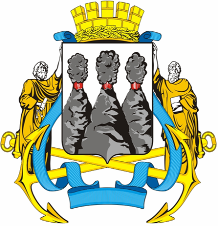 ГОРОДСКАЯ ДУМАПЕТРОПАВЛОВСК-КАМЧАТСКОГО ГОРОДСКОГО ОКРУГАот 31.03.2015 № 724-р30-я (внеочередная) сессияг.Петропавловск-КамчатскийО назначении проведения проверки Контрольно-счетной палаты Петропавловск-Камчатского городского округа на предмет использования Контрольно-счетной палатой Петропавловск-Камчатского городского округа бюджетных средств и муниципального имуществаДолгунков А.А.-депутат Городской Думы Петропавловск-Камчатского городского округа по единому муниципальному избирательному округу;Илюшин А.В.-депутат Городской Думы Петропавловск-Камчатского городского округа по единому муниципальному избирательному округу;Кирносенко А.В.-заместитель председателя Городской Думы Петропавловск-Камчатского городского округа, председатель Комитета по местному самоуправлению и межнациональным отношениям; депутат Городской Думы Петропавловск-Камчатского городского округа по избирательному округу № 5;Мелехин В.Э.-депутат Городской Думы Петропавловск-Камчатского городского округа по избирательному округу № 3;Тимофеев Д.Р.-депутат Городской Думы Петропавловск-Камчатского городского округа по единому муниципальному избирательному округу.Глава Петропавловск-Камчатского городского округа, исполняющий полномочия председателя Городской Думы   К.Г. Слыщенко